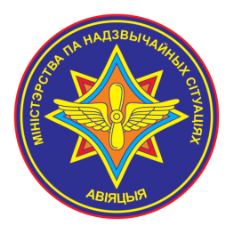 Государственное авиационное аварийно – спасательное учреждение «АВИАЦИЯ» МЧС Республики БеларусьГосударственное авиационное аварийно-спасательного учреждение «АВИАЦИЯ» МЧС Республики Беларусь динамичное развивающаяся организация, осуществляющая деятельность по предупреждению и ликвидации чрезвычайных ситуаций природного и техногенного характера, с использованием воздушных судов и авиационного персонала на территории Республики Беларусь и за её пределами. В 2021 году для обучения на авиационном факультете учреждения образования «Военная академия Республики Беларусь» в интересах авиации МЧС Республики Беларусь будет проводиться набор по специальностям:Поступившие принимаются на службу в органы и подразделения по чрезвычайным ситуациям и обучаются по дневной форме получения образования за счет средств республиканского бюджета. Курсанты находятся на полном государственном обеспечении (вещевом, продовольственном, денежном, медицинском). Обучающиеся размещаются и проживают в комфортных общежитиях, занятия проводят высококвалифицированные преподаватели. Спортивная база оборудована современными учебно-тренировочными комплексами и тренажерами, работают спортивные секции по различным видам спорта. Во время обучения курсанты дополнительно проходят программу подготовки водителя категории «В», с последующим получением прав на управление транспортным средством.После окончания обучения выпускникам присваивается специальное звание «лейтенант внутренней службы», гарантировано трудоустройство и первое место службы в ГААСУ «АВИАЦИЯ». В период службы, офицерам предоставляется возможность служебного и профессионального карьерного роста.Полученная престижная профессия и востребованная специальность позволят с уверенность смотреть в будущее.Для получения дополнительной информации о порядке поступлении необходимо до 15 марта2021 годаобратиться по телефону: 017-380-02-04. Адрес: ГААСУ «АВИАЦИЯ» МЧС Республики Беларусь: 220138 
г. Минск, ул. Липковская 12.Наименование специальностиКвалификацияКоличество местЭксплуатация воздушного транспорта, управление воздушным движением (армейская авиация)Пилот – инженер вертолета. Специалист по управлению.Срок обучения — 4 года 3 месяца.3Техническая эксплуатация пилотируемых летательных аппаратов и их силовых установокИнженер. Специалист по управлению. Срок обучения — 4 года.3Техническая эксплуатация электросистем и пилотажно-навигационных комплексов летательных аппаратовИнженер. Специалист по управлению. Срок обучения — 4 года.1